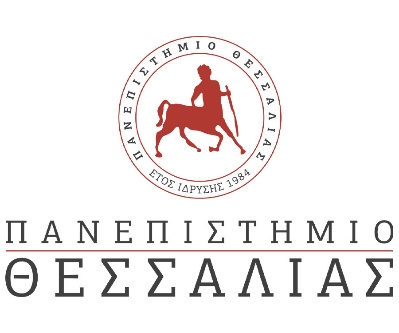 ΔΕΛΤΙΟ ΤΥΠΟΥ“Αναγκαστικές μετακινήσεις πληθυσμών και Εκπαίδευση”Το Παιδαγωγικό Τμήμα Δημοτικής Εκπαίδευσης του Πανεπιστημίου Θεσσαλίας διοργανώνει Επιστημονικό Συνέδριο με θέμα: «Αναγκαστικές μετακινήσεις πληθυσμών και Εκπαίδευση» που θα πραγματοποιηθεί 2-4 Δεκεμβρίου του 2022 στο Βόλο στους χώρους του Τμήματος.Το Συνέδριο, που πραγματοποιείται με αφορμή την επέτειο των 100 χρόνων από τη Μικρασιατική Καταστροφή και το βίαιο ξεριζωμό Ελληνικών πληθυσμών από περιοχές της Μικράς Ασίας, επιδιώκει να καταστεί σημείο συνάντησης μελετητών των οποίων το έργο μελετά τα θέματα των βίαιων μετακινήσεων πληθυσμών, της προσφυγιάς, των εκτοπισμών και της μετανάστευσης στο χώρο της εκπαίδευσης. Η εστίαση του ενδιαφέροντος τίθεται κατά κύριο λόγο στις πολιτικές και πρακτικές διαχείρισης του προσφυγικού και μεταναστευτικού ζητήματος, αλλά και στις κοινωνικο-πολιτισμικές και ηθικές διαστάσεις αυτών των ιστορικών γεγονότων, στις αναπαραστάσεις, τα νοήματα και τις ιδεολογίες που συνδέονται με αυτές από μία διεπιστημονική προοπτική.Θεματικές ΣυνεδρίουΜεταναστευτικά και προσφυγικά ρεύματα προς την Ελλάδα τον 20 και 21ο αιώνα: ιστορικές και κοινωνιολογικές διαστάσειςΗ ετερότητα στον παιδαγωγικό λόγο και ως παιδαγωγικός λόγοςΜαθητές και μαθήτριες με μεταναστευτικό ή προσφυγικό υπόβαθρο και σχολικές ανισότητεςΔεύτερη γενιά μεταναστευτικού πληθυσμού: προβλήματα, προκλήσεις, προοπτικέςΟ Άλλος στην εκπαίδευση (στόχοι/πολιτική, αναλυτικά προγράμματα σπουδών, σχολικά εγχειρίδια, διδακτική μεθοδολογία και διδακτικές πρακτικές)Εκπαιδευτικές πολιτικές που απευθύνονται σε παιδιά προσφύγων –ελληνική και διεθνής εμπειρίαΜη τυπικές μορφές εκπαίδευσης παιδιών προσφύγων (ΜΚΟ, εθελοντισμός, δομές κ.λπ)Σχέση σχολείου – οικογένειας/κοινότητας των παιδιών με προσφυγικό υπόβαθροΓλωσσική υποστήριξη παιδιών με προσφυγικό υπόβαθροΓλώσσες σε κίνηση και επαφήΨυχολογική υποστήριξη παιδιών με προσφυγικό υπόβαθροΚοσμοπολιτισμός, παγκόσμια δικαιοσύνη και μετανάστευση: φιλοσοφικές προοπτικέςΞεριζωμός , τραύμα και μνήμη στη λογοτεχνίαΟι Τέχνες στην εκπαίδευση προσφύγωνΤο Συνέδριο απευθύνεται:- Σε μελετητές των οποίων το έργο μελετά τα θέματα των βίαιων μετακινήσεων πληθυσμών, της προσφυγιάς, των εκτοπισμών και της μετανάστευσης στο χώρο της εκπαίδευσης- Σε εκπαιδευτικούς όλων των βαθμίδων της εκπαίδευσης που υλοποιούν εκπαιδευτικές παρεμβάσεις που στηρίζουν παιδιά με προσφυγικό και μεταναστευτικό υπόβαθρο- Σε στελέχη της εκπαίδευσης που διαχειρίζονται τις εκπαιδευτικές προκλήσεις των προσφυγικών και μεταναστευτικών ροών- Στην κοινότητα των επαγγελματιών που ασχολούνται με την άτυπη εκπαίδευση στο πλαίσιο δομών που στηρίζουν πρόσφυγες και μετανάστες-Δικτυακός Τόπος του Συνεδρίου: https://conf2022.pre.uth.gr/conference2022/